Красивая осанка дошкольника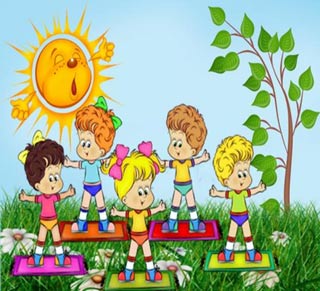 Правильная осанка — это естественное положение тела, при котором позвоночник вытянут, лопатки сведены и располагаются на одном уровне, плечи расправлены, живот подтянут, затылок стремится вверх, а подбородок и грудной квадрат поданы немного вперед.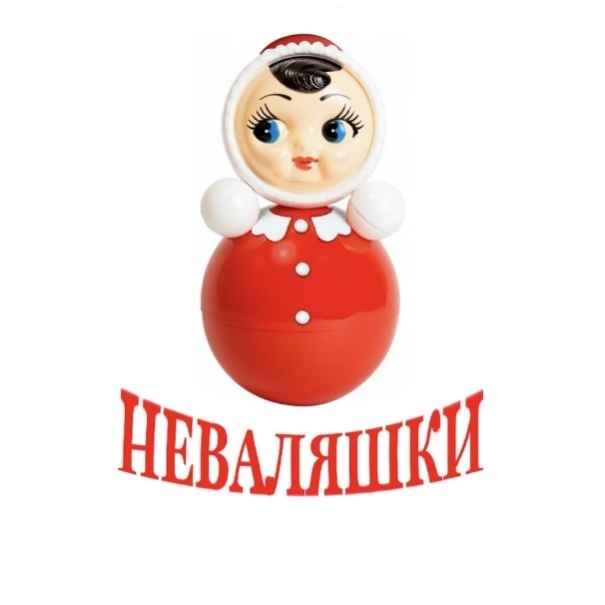 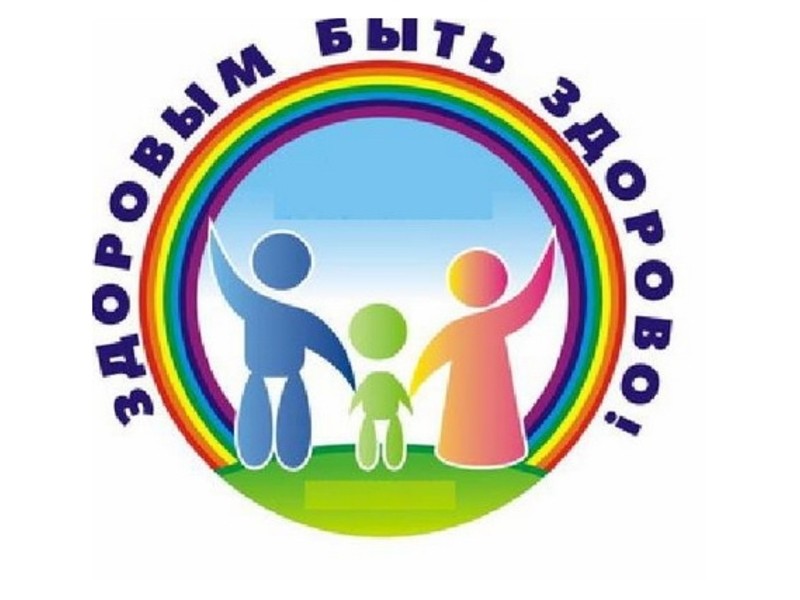 МАДОУ «Детский сад № 264»Группа « НЕВАЛЯШКИ»Выполнили воспитатели - Кобелева М.В.Тюркина И.В.«Если хочешь воспитать своего ребенка здоровым, сам иди по пути здоровья, иначе его некуда будет вести!»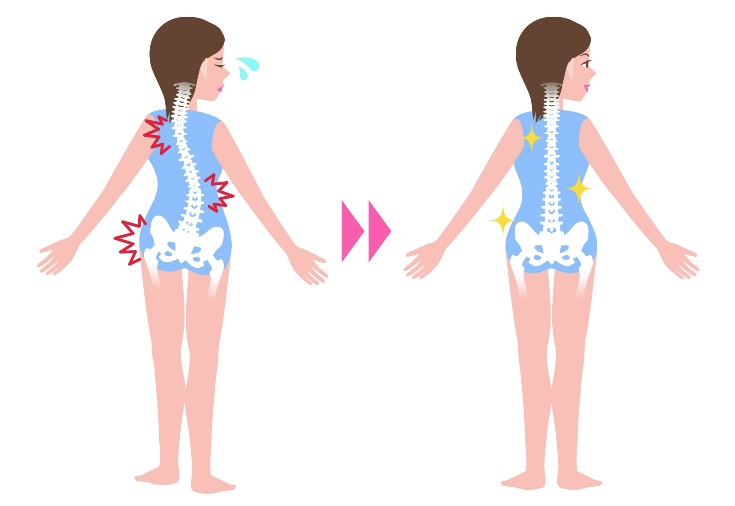 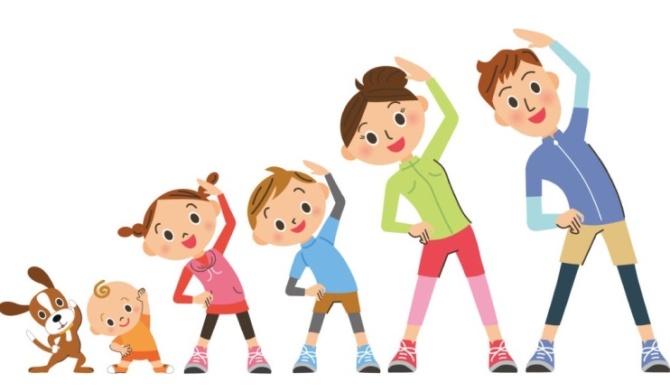 Нарушения осанки ведут к таким проблемам со здоровьем:сколиозу ;слабости мышечных тканей;грыжам;повышенному травматизму;болям в спине, шее, пояснице и нижних конечностях;нарушениям работы многих систем организма вследствие изменения расположения органов;быстрой утомляемости;плохому физическому и психическому самочувствию.Если приучить детей к занятиям фитнесом для осанки с раннего возраста, тогда можно избежать многих проблем со здоровьем в будущем. Научно доказано, что дети, регулярно занимающиеся плаванием, бегом, танцами (или любыми другими физическими нагрузками даже в домашних условиях) гораздо реже своих малоактивных сверстников страдают хроническими заболеваниями.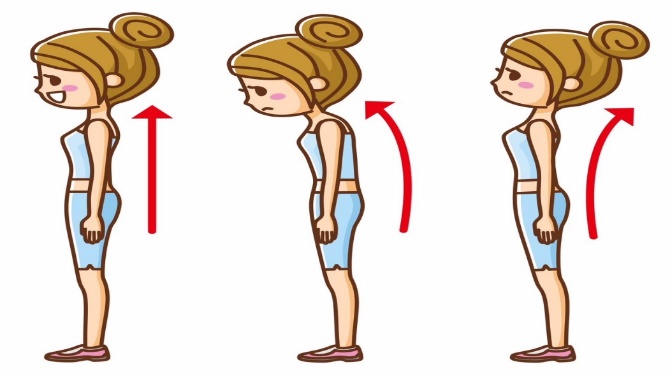 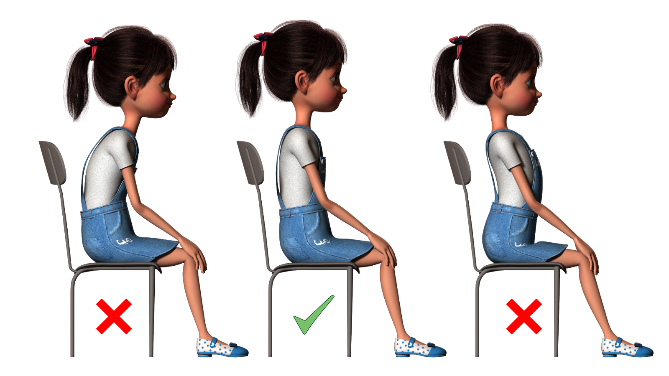 Систематическое выполнение комплекса упражнений для осанки оказывает благоприятное влияние на детский организм:служит профилактикой искривления позвоночника;укрепляет мышечные ткани;насыщает органы кислородом;улучшает метаболизм;помогает справиться с физиологическими проблемами роста у подростков.